[For use in  Action 2.2 ]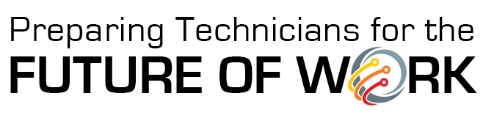 Regional Convening Discussion Questions TemplateQuestion<Employer Name><Employer Name><Employer Name><Employer Name><Employer Name>How is your company evolving to keep up with technology changes (e.g., robotics, automation, artificial intelligence, Internet of Things, etc.)?How has new technology affected the nature of work in the facility?What academic, technical, and workforce credentials do you value for your technician workforce?Have you found that current technicians can take on tasks traditionally done by workers at higher education levels?